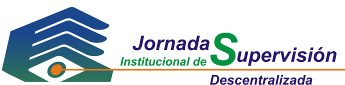 HUILA Neiva 25 y  26 de abril de  2013PROGRAMAJUEVES 25 DE ABRIL DE 2013 – JORNADA ACADÉMICALugar:		AUDITORIO BANCO DE LA REPÚBLICA                         Carrera 5 No. 5- 677:00 a.m. a 8:00 a.m. 		Inscripciones8:00 a.m. a 9:00 a.m.		Himnos de Colombia y  HuilaIntervención			ISRAEL SILVA GUARNIZO                                                       Director Ejecutivo Asocoph				LUIS EDUARDO OTERO CORONADO Director Unidad Administrativa Especial de Organizaciones Solidarias					Instalación                                           		ENRIQUE VALENCIA MONTOYA					Superintendente9:00 a.m. a 10:00 a.m.    		Normas Internacionales de Información Financiera - NIIFEDGAR EDUARDO PINTO HERNÁNDEZSuperintendente Delegado - Financiera10:00 a.m. a 10:15 a.m.  		Coffee Break10:20 a.m. a 11:10 a.m.  		Guía de Buen Gobierno                                         		JUAN ALBERTO CORTES                                           		Superintendente Delegado- Asociativa11:10 a.m. a 12:00 a.m.	Mejores prácticas para implementar un sistema de                      administración de riesgos de crédito en el sector solidario.                                           		EDGAR EDUARDO PINTO HERNÁNDEZ	Superintendente Delegado - Financiera12:00 m. a 12:30 p.m.	        	Preguntas y respuestasJUEVES 25 DE ABRIL DE 2013 – JORNADAS DE INSPECCIÓN Lugar:	AUDITORIO BANCO DE LA REPÚBLICA CARRERA 5 No 5-672:00 p.m. a 5:00 p.m.        	ENCUENTROS DE SUPERVISIÓN  (Para entidades convocadas por la Delegatura para la Supervisión de la Actividad Financiera en el Cooperativismo.)Las reuniones de supervisión se realizarán de conformidad con el horario establecido para cada organización convocada.Jefes de área: Edgar Eduardo Pinto HernándezSuperintendente Delegado para la Supervisión de la Actividad Financiera del Cooperativismo Beatriz López OrtegaIntendente para la Supervisión de la Actividad Financiera del  Cooperativismo 2:00 p.m. a 5:00 p.m.      	ENCUENTROS DE SUPERVISIÓN (Para entidades convocadas por la Delegatura para la Supervisión del Ahorro y la Forma Asociativa)Las reuniones de supervisión se realizarán de conformidad con el horario establecido para cada organización convocada.Supervisores: Luis Castañeda y Elizabeth Toro Jefe de área:   JUAN ALBERTO CORTES MONSALVESuperintendente Delegado para la Supervisión de la Forma Asociativa del Cooperativismo.  2:00 p.m. a 5:00 p.m.	SERVICIOS DE INTERACCIÓN CIUDADANAAtención de consultas jurídicas, administrativas, contables y jurídicas. Orientación sobre trámites, quejas, peticiones y reclamos.Responsable: Sonia Cifuentes- Abogada Oficina Jurídica.REPORTES DE INFORMACIÓN FINANCIERA 2:00 p.m. a 5:00 p.m.	Atención y soporte técnico a organizaciones interesadas en ampliar información o    normalizar su régimen de reportes financieros.Responsable: Juan Alberto Cortes – Superintendente Delegado - Asociativa.VIERNES 26 DE ABRIL DE 2013 – JORNADAS DE INSPECCIÓN Lugar:	AUDITORIO BANCO DE LA REPÚBLICA CARRERA 5 No. 5-678:00 a.m. a 12:00 m.        	ENCUENTROS DE SUPERVISIÓN  (Para entidades convocadas por la Delegatura para la Supervisión de la Actividad Financiera en el Cooperativismo.)Las reuniones de supervisión se realizarán de conformidad con el horario establecido para cada organización convocada.Jefes de área: Edgar Eduardo Pinto HernándezSuperintendente Delegado para la Supervisión de la Actividad Financiera del Cooperativismo Beatriz López OrtegaIntendente para la Supervisión de la Actividad Financiera del  Cooperativismo 8:00 a.m. a  12:00 m.      	ENCUENTROS DE SUPERVISIÓN (Para entidades convocadas por la Delegatura para la Supervisión del Ahorro y la Forma Asociativa)Las reuniones de supervisión se realizarán de conformidad con el horario establecido para cada organización convocada.Supervisores: Luis Castañeda y Elizabeth Toro Jefe de área:   JUAN ALBERTO CORTES MONSALVESuperintendente Delegado para la Supervisión de la Forma Asociativa del Cooperativismo.  8:00 a.m. a 12:00 m.	SERVICIOS DE INTERACCIÓN CIUDADANAAtención de consultas jurídicas, administrativas, contables y jurídicas. Orientación sobre trámites, quejas, peticiones y reclamos.Responsable: Sonia Cifuentes- Abogada Oficina Jurídica.REPORTES DE INFORMACIÓN FINANCIERA 8:00 a.m. a 12:00 m.	Atención y soporte técnico a organizaciones interesadas en ampliar información o    normalizar su régimen de reportes financieros.Responsable: Juan Alberto Cortes – Superintendente Delegado - Asociativa.